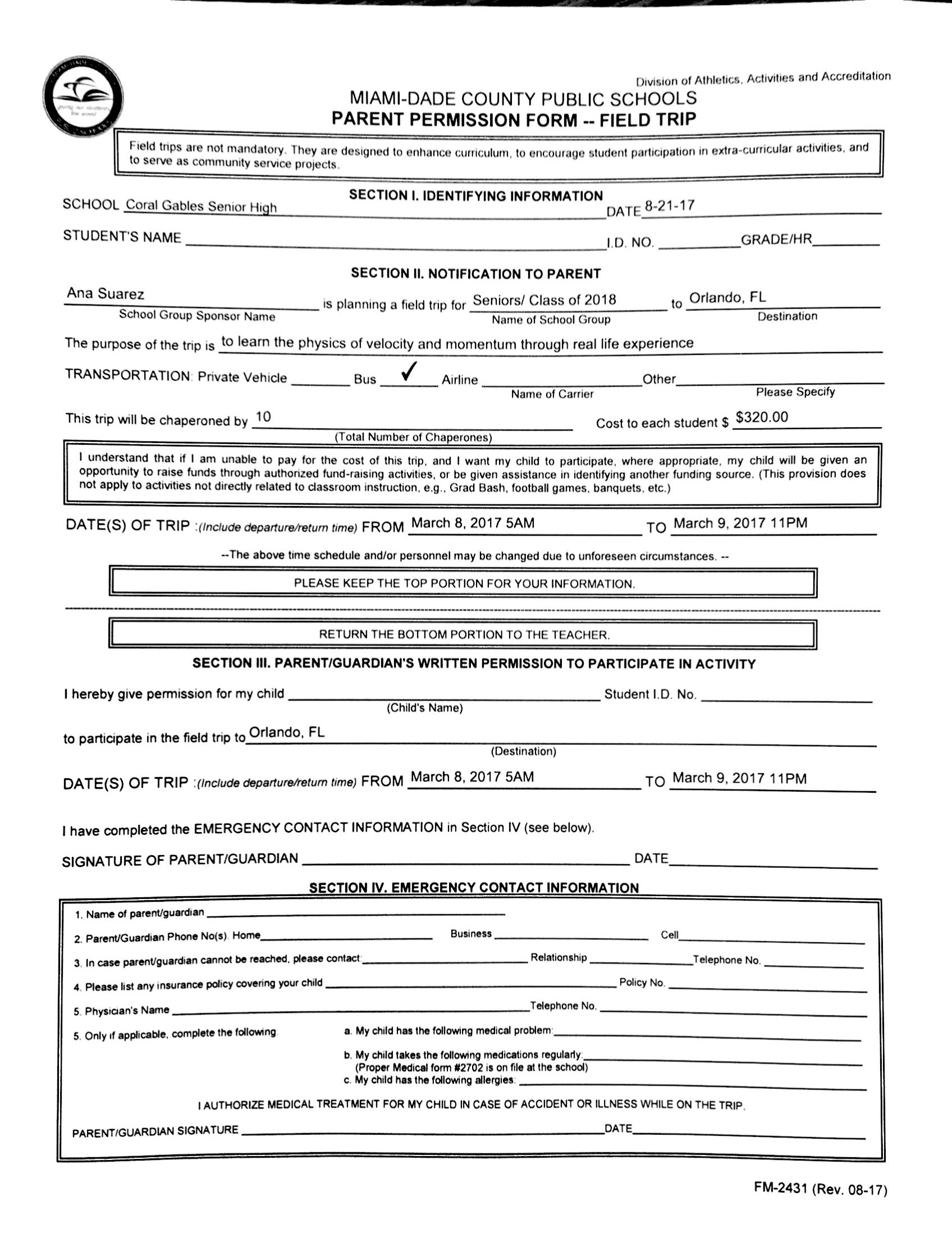 RESPONSIBILITY ACKNOWLEDGEMENT FORMGradBash 2018I, ___________________________, the parent or guardian of __________________________, understand that I am responsible to pick up my child if they get arrested while on the Grad Bash field trip and that the school will not wait for my child. I also understand that if my child breaks the 10/20 rule any time before the bus leaves for the trip, my child will not be allowed on the trip and will not be reimbursed the $320.________________________		________________________		_________Parent printed name			Parent signature 				Date________________________		________________________		_________Student printed name			Student signature 				Date